CỘNG HÒA XÃ HỘI CHỦ NGHĨA VIỆT NAMĐộc lập - Tự do - Hạnh phúcBẢN KHAI ĐĂNG KÝ TÊN MIỀN QUỐC TẾ(Dành cho cơ quan, tổ chức, doanh nghiệp)    Kính gửi: Công ty TNHH P.A Việt Nam     Nơi nhận: 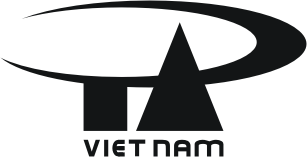 Công ty TNHH P.A VIỆT Nam Trụ sở chính: 254A Nguyễn Đình Chiểu, Phường 6, Quận 3, Tp.HCM  Điện thoại : (84-8) 6.2563737, Fax : (84-8) 6.2906480, Hotline : 19009477Chi nhánh phía Nam : 750 Sư vạn hạnh (nd), Phường 12, Quận 10, TPHCMSố 79 Đường số 6, Hưng Phước 4, Phú Mỹ Hưng, Quận 7, Tp. Hồ Chí MinhSố 20 Cộng Hòa, tầng trệt tòa nhà Pico, P12, Quận Tân Bình, Tp. Hồ Chí MinhĐiện thoại: (84-8) 6.2563737, Fax : (84-8) 6.2906480, Hotline : 19009477Chi nhánh phía Bắc : 57 Láng Hạ, Thành Công Tower (tầng 10, phòng 1002), Q Ba Đình,HN
Điện thoại : (84-4) 3.514 8757 (5 lines), Fax : (84-4) 3.514 8739   Email : pa@pavietnam.vn  Website : www.pavietnam.vn 1.Tên miền đăng ký(Số lượng tên miền đăng ký)2. Máy chủ DNS chuyển giao (Lưu ý: Mục này bắt buộc phải  khai báo đầy đủ tối thiểu 02 máy chủ) Tên DNS Primary: 	Địa chỉ IP (nếu là máy chủ tự dựng): 	Tên DNS Secondary : 	Địa chỉ IP: (nếu là máy chủ tự dựng): 	   3. Chủ  thể đăng ký tên miền     Tên Chủ  thể *    Tên giao dịch Quốc tế và tên viết tắt (nếu là tổ chức)    Địa chỉ *    Tỉnh/thành phố *    Quốc gia (nếu không phải là Việt Nam)*    Số điện thoại *    Fax    Email *4. Người quản lý tên miền     Họ và tên *    Số CMTND/Hộ chiếu (đối với cá nhân người nước ngoài) *    Địa chỉ *    Tỉnh/thành phố *    Quốc gia (nếu không phải là Việt Nam)*    Số điện thoại *    Email *5. Người quản lý kỹ thuật    Họ và tên *    Địa chỉ *    Tỉnh/thành phố *    Quốc gia (nếu không phải là Việt Nam)*    Số điện thoại *    Fax    Email *6. Người đại diện của tổ chức làm thủ tục đăng ký tên miền    Họ và tên *    Số CMTND/Hộ chiếu (đối với cá nhân người nước ngoài) *    Địa chỉ *    Tỉnh/thành phố *    Quốc gia (nếu không phải là Việt Nam)*    Số điện thoại *    Fax    Email *7. Địa chỉ thanh toán    Tên cơ quan thanh toán *    Người chịu trách nhiệm thanh toán *    Địa chỉ *    Tỉnh/thành phố *    Quốc gia (nếu không phải là Việt Nam)*
    Số điện thoại *
    Fax    Email *Chủ thể đăng ký tên miền cam kết tuân thủ các quy định của pháp luật về quản lý và sử dụng tài nguyên Internet. Đồng ý theo thỏa thuận tên miền quôc tế https://www.pavietnam.vn/vn/registrar-registrant-agreement.html Chủ thể đăng ký tên miền cam kết tuân thủ các quy định của pháp luật về quản lý và sử dụng tài nguyên Internet. Đồng ý theo thỏa thuận tên miền quôc tế https://www.pavietnam.vn/vn/registrar-registrant-agreement.html ………, ngày ….. tháng  …. năm ……..
Xác nhận của chủ thể đăng ký tên miền(Người đại diện theo pháp luật ký tên và đóng dấu)
Lưu ý: - Các thông tin có dấu (*) là bắt buộcLưu ý: - Các thông tin có dấu (*) là bắt buộc